 Վավերացնում եմ 						Երաշխավորում եմՏÝûñ»Ý _________						Փոխտնօրեն _____________   _________   ____					_____   _________   ____ ÐÐ å»ï³Ï³Ý Ñ³Ýñ³ÏñÃ³Ï³Ý Ñ³ëï³ïáõÃÛ³Ý ³é³ñÏ³Û³Ï³Ý Ù»Ãá¹³Ï³Ý ÙÇ³íáñÙ³Ý (Ù³ëÝ³·Çï³Ï³Ý ËÙµÇ)úðÆÜ²ÎºÈÆ Î²ÜàÜ²¸ðàôÂÚàôÜ ÀÝ¹Ñ³Ýáõñ ¹ñáõÛÃÝ»ñ1. ÐÐ å»ï³Ï³Ý Ñ³Ýñ³ÏñÃ³Ï³Ý Ñ³ëï³ïáõÃÛ³Ý (³ÛëáõÑ»ï¨` Ñ³ëï³ïáõÃÛáõÝ) ³é³ñÏ³Û³Ï³Ý Ù»Ãá¹ÙÇ³íáñáõÙÁ (³ÛëáõÑ»ï¨` Ù³ëÝ³ËáõÙµ) Çñ Ï³ÝáÝ³¹ñáõÃÛáõÝÁ Ï³½ÙáõÙ ¿ ëáõÛÝ ûñÇÝ³Ï»ÉÇ Ï³ÝáÝ³¹ñáõÃÛ³Ý ÑÇÙ³Ý íñ³:2. Ø³ëÝ³ËÙµ»ñÁ ëï»ÕÍíáõÙ »Ý Ñ³Ýñ³ÏñÃ³Ï³Ý Ñ³ëï³ïáõÃÛáõÝÝ»ñáõÙ áõëáõÙÝ³-¹³ëïÇ³ñ³Ïã³Ï³Ý ³ßË³ï³ÝùÝ»ñÇ ³ñ¹ÛáõÝ³í»ï Ï³½Ù³Ï»ñåÙ³Ý Ýå³ï³Ïáí:3. Ø³ëÝ³ËáõÙµÁ`³) ùÝÝ³ñÏáõÙ ¿ Ýáñ Íñ³·ñ»ñÁ, ¹³ë³·ñù»ñÝ áõ Ù»Ãá¹³Ï³Ý Ó»éÝ³ñÏÝ»ñÁ, áõëáõóÇãÝ»ñÇÝ ï³ÉÇë »ñ³ßË³íáñáõÃÛáõÝÝ»ñµ) áõëáõÙÝ³ëÇñáõÙ, ÁÝ¹Ñ³Ýñ³óÝáõÙ ¿ Ù³ÝÏ³í³ñÅ³Ï³Ý ³é³ç³íáñ ÷áñÓÁ ¨ Ý»ñ¹ÝáõÙ åñ³ÏïÇÏ ³ßË³ï³ÝùáõÙ·)  Ýå³ëïáõÙ ¿ áõëáõóÇãÝ»ñÇ áñ³Ï³íáñÙ³Ý µ³ñÓñ³óÙ³ÝÁ¹) áñ³Ï³íáñÙ³Ý ï³ñ³Ï³ñ· ãáõÝ»óáÕ ëÏëÝ³Ï ¨ áã Ù³ÝÏ³í³ñÅ³Ï³Ý ÏñÃáõÃÛ³Ùµ áõëáõóÇãÝ»ñÇÝ Ý³Ë³å³ïñ³ëïáõÙ ¿ áñ³Ï³íáñÙ³Ý») Ï³½Ù³Ï»ñåáõÙ ¿ Ù³ëÝ³·Çï³Ï³Ý ¨ Ù³ÝÏ³í³ñÅ³Ï³Ý-Ù»Ãá¹³Ï³Ý ËáñÑñ¹³ïíáõÃÛáõÝÝ»ñ½) áõëáõóÇãÝ»ñÇÝ Ñ³Õáñ¹³ÏÇó ¿ ¹³ñÓÝáõÙ Ù³ÝÏ³í³ñÅáõÃÛ³Ý Ýáñ³·áõÛÝ Ýí³×áõÙÝ»ñÇÝ, Ï³½Ù³Ï»ñåáõÙ ¿ ë»ÙÇÝ³ñÝ»ñ, ÁÝÃ»ñóáõÙÝ»ñ,¿) ë³ÑÙ³Ýí³Í Ï³ñ·áí Ï³½Ù³Ï»ñåáõÙ ¿ ÷áñÓ³ñÏíáÕ ¹³ë³·ñù»ñÇ ÷áñÓ³ùÝÝáõÃÛáõÝ, Á) ³é³ç³ñÏáõÃÛáõÝ ¿ Ý»ñÏ³Û³óÝáõÙ Ñ³ëï³ïáõÃÛ³Ý ïÝûñ»ÝÇÝ` áõëåÉ³ÝÇ ¹åñáó³Ï³Ý å³ñï³¹Çñ, Ý³Ë³Ù³ëÝ³·Çï³Ï³Ý ¨ Ý³Ë³ëÇñ³Ï³Ý µ³ÕÏ³óáõóÇãÝ»ñÇ Å³Ù»ñÇ ïÝûñÇÝÙ³Ý Ù³ëÇÝ,Ã) Ï³½Ù³Ï»ñåáõÙ ¿ ¹åñáó³Ï³Ý ³é³ñÏ³Û³Ï³Ý ûÉÇÙåÇ³¹³Ý»ñ, ÙñóáõÛÃÝ»ñØ³ëÝ³ËÙµÇ ³ßË³ï³ÝùÇ Ï³½Ù³Ï»ñåáõÙÁ4. Ø³ëÝ³ËÙµ»ñÁ ëï»ÕÍíáõÙ »Ý ÝáõÛÝ ³é³ñÏ³ÛÇ »ñ»ù ¨ ³í»ÉÇ áõëáõóÇãÝ»ñÇ ³éÏ³ÛáõÃÛ³Ý ¹»åùáõÙ:ØÛáõë ¹»åù»ñáõÙ Ï³ñ»Õ »Ý Ó¨³íáñí»É Ù³ëÝ³ËÙµ»ñÇ Ñ³ñ³ÏÇó ³é³ñÏ³Ý»ñÇ áõëáõóÇãÝ»ñÇó: ¸³ëí³ñÝ»ñÇ Ñ³Ù³ñ ëï»ÕÍíáõÙ ¿ ï³ññ³Ï³Ý ÏñÃáõÃÛ³Ý Ù³ëÝ³ËáõÙµ: î³ñµ»ñ Ñ³ëï³ïáõÃÛáõÝÝ»ñÇ Ý³Ë³Ó»éÝáõÃÛ³Ùµ Ï³ñ»Õ »Ý ëï»ÕÍí»É ÷Ýç³ÛÇÝ (ÙÇç¹åñáó³Ï³Ý) Ù³ëÝ³ËÙµ»ñ` ÁÝ¹·ñÏ»Éáí ÙÇ ù³ÝÇ ¹åñáóÝ»ñÇ ³é³ç³ï³ñ áõëáõóÇãÝ»ñÇ:5. Ð³ëï³ïáõÃÛ³Ý ïÝûñ»ÝÁ áñ³Ï³íáñáõÙ áõÝ»óáÕ ³é³ç³ï³ñ áõëáõóÇãÝ»ñÇó Ù³ñ½³ÛÇÝ ï»ëãáõÃÛ³Ý ³é³ñÏ³Û³Ï³Ý ï»ëáõãÇ (³í³· ï»ëáõãÇ) Ñ³Ù³Ó³ÛÝáõÃÛ³Ùµ, Ýß³Ý³ÏáõÙ ¿ Ù³ëÝ³ËÙµ»ñÇ Õ»Ï³í³ñÝ»ñ:      Ð³ëï³ïáõÃÛ³Ý Ù³ëÝ³ËÙµ»ñÇ Õ»Ï³í³ñÝ»ñÁ ³é³ç³ï³ñ áõëáõóÇãÝ»ñÇ Ù³ñ½³ÛÇÝ ËáñÑñ¹Ç ³Ý¹³ÙÝ»ñ »Ý:6. Ø³ëÝ³ËÙµÇ ÝÇëï»ñÁ ·áõÙ³ñíáõÙ »Ý ³éÝí³½Ý ³ÙÇëÁ Ù»Ï ³Ý·³Ù: Ø³ëÝ³ËÙµÇ ÝÇëï»ñÝ ³ñÓ³Ý³·ñáõÙ ¿ ù³ñïáõÕ³ñÁ:       Ù/Ù   ùÝÝ³ñÏÙ³Ý å³ñï³¹Çñ Ñ³ñó»ñÁ   ³é³ñÏ³Û³Ï³Ý Íñ³·ñ»ñÇ Ï³ï³ñáÕ³Ï³ÝÁ   ·Ý³Ñ³ï³Ï³ÝÝ»ñÇ ³éÏ³ÛáõÃÛáõÝÁ Ù³ïÛ³ÝáõÙ  ÷áË³¹³ñÓ ¹³ë³ÉëáõÙÝ»ñ ¨ í»ñÉáõÍáõÃÛáõÝÝ»ñ   ¹³ë³µ³ßËáõÙÏ³ï³ñáÕ` áõëÙ³ëí³ñ,  í»ñ³ÑëÏáÕ` ïÝûñ»ÝØ²êÜ²ÊØ´Æ ÊÜ¸ÆðÜºðÜ àô Üä²î²ÎÜºðÀ´³ñÓñ³óÝ»É ¹³ë³í³Ý¹áõÙÁ áñ³Ï³å»ë µ³ñÓñ Ù³Ï³ñ¹³ÏÇä³ñµ»ñ³µ³ñ Ï³½Ù³Ï»ñå»É ÷áË³¹³ñÓ ¹³ë³ÉëáõÙÝ»ñ, ï³ñ³Í»É ¹³ë³í³Ý¹»Õ áõëáõóÇãÝ»ñÇ ³é³ç³íáñ ÷áñÓÁ, áõëáõÙÝ³ëÇñ»É ¨ Ý»ñ¹Ý»É ¹³ë³í³Ý¹Ù³Ý Ýáñ³·áõÛÝ Ù»Ãá¹Ý»ñ Üå³ëï»É ³ß³Ï»ñïÝ»ñÇ ïñ³Ù³µ³ÝáõÃÛ³Ý Ó¨³íáñÙ³ÝÁ ¨ ½³ñ·³óÙ³ÝÁ, ëáíáñáÕÝ»ñÇ Ùáï Ùß³Ï»É ³ñ³· ¨ ×Çßï ÏáÕÙÝáñáßí»Éáõ ÑÙïáõÃÛáõÝÝ»ñàõëáõÙÝ³ëÇñ»É Ûáõñ³ù³ÝãÛáõñ ëáíáñáÕÇ ³ÝÑ³ï³Ï³ÝáõÃÛáõÝÁ, ³ßË³ï³Ýù ï³Ý»É Ñ»ï ÙÝ³óáÕ ³ß³Ï»ñïÝ»ñÇ Ñ»ï²å³Ñáí»É ëáíáñáÕÝ»ñÇ Ù³ëÝ³ÏóáõÃÛáõÝÁ ³é³ñÏ³Û³Ï³Ý ûÉÇÙåÇ³¹³Ý»ñÇÝ ¨ Ï³½Ù³Ï»ñå»É ³ÛÉ ÙÇçáó³éáõÙÝ»ñøÝÝ³ñÏ»É Ýáñ ¹³ë³·ñù»ñáí ³ßË³ï³ÝùÇ ³ñ¹ÛáõÝùÁ, å³ñ½³µ³Ý»É ¹ñ³Ýó ³é³í»ÉáõÃÛáõÝÝ»ñÝ áõ Ã»ñáõÃÛáõÝÝ»ñÁ:Ø²êÜ²ÊØ´Æ Ü²Ê²¶²ÐÆ ä²ðî²Î²ÜàôÂÚàôÜÜºðÀ 1. ²å³Ñáí»É ³é³ñÏ³Ý»ñÇ Íñ³·ñ³ÛÇÝ ×Çßï ¨ ³ÝÃ»ñÇ ¹³ë³í³Ý¹áõÙÁ áõëáõóÇãÝ»ñÇ ÏáÕÙÇó 2. ²ÝóÏ³óÝ»É Ñ³Ù³å³ï³ëË³Ý Ññ³Ñ³Ý·³íáñáõÙÝ»ñ, áõëáõóÇãÝ»ñÇÝ Çñ³½»Ï»É      Ï³½Ù³Ï»ñåáõÃÛáõÝÝ»ñÇó ëï³ó³Í ÷³ëï³ÃÕÃ»ñÇÝ  3. Øßï³å»ë Ñ»ï¨»É Íñ³·ñ»ñÇ ù³Ý³Ï³Ï³Ý ¨ áñ³Ï³Ï³Ý Ï³ï³ñÙ³ÝÁ  4. Ø»Ãá¹³Ù³ÝÏ³í³ñÅ³Ï³Ý û·ÝáõÃÛáõÝ óáõÛó ï³É Ù³ÝÏ³í³ñÅÝ»ñÇÝ 5. êïáõ·»É ¨ Ñ³ëï³ï»É áõëáõóÇãÝ»ñÇ Ã»Ù³ïÇÏ åÉ³ÝÝ»ñÁ, ûñí³ åÉ³ÝÝ»ñÁ,       ß³µ³Ã³Ï³Ý   3-4 Å³Ù ¹³ë Éë»É 6. Î³½Ù³Ï»ñå»É áõëáõóÇãÝ»ñÇ ³ï»ëï³íáñáõÙ 7. àõëáõÙÝ³ëÇñ»É É³í³·áõÛÝ áõëáõóÇãÝ»ñÇ ÷áñÓÁ ¨ ï³ñ³Í»É ÙÛáõëÝ»ñÇ Ùáï 8. ²ÝóÏ³óÝ»É ³ñï³¹³ë³ñ³Ý³Ï³Ý ½³Ý³½³Ý ÙÇçáó³éáõÙÝ»ñ 9. Øßï³å»ë Ñ»ï¨»É ¹³ë³Ù³ïÛ³ÝÝ»ñÇ í³ñÙ³ÝÁ, ëáíáñáÕÝ»ñÇ Ï³ÝáÝ³íáñ        ·Ý³Ñ³ïÙ³ÝÁ, ï»ïñ»ñÇ í³ñÙ³ÝÁ 10. Øßï³å»ë Ñ³ñëï³óÝ»É Ï³µÇÝ»ï - ¹³ë³ë»ÝÛ³ÏÝ»ñÝ áõëáõÙÝ³¹ÇïáÕ³Ï³Ý        å³ñ³·³Ý»ñáí11. ²ÝóÏ³óÝ»É Ù³ÝÏ³í³ñÅ³Ï³Ý, ·Çï³ï»ë³Ï³Ý Ã»Ù³Ý»ñáí ½ñáõÛóÝ»ñ ¨      ½»ÏáõóáõÙÝ»ñ12. ÎÇë³ÙÛ³ÏÇ í»ñçáõÙ Ñ³Ý·³Ù³Ýáñ»Ý ùÝÝ³ñÏ»É Ûáõñ³ù³ÝãÛáõñ áõëáõóãÇ ³ßË³ï³ÝùÁ,      ÙÇçáóÝ»ñ Ó»éÝ³ñÏ»É ÝÏ³ïí³Í Ã»ñáõÃÛáõÝÝ»ñÁ í»ñ³óÝ»Éáõ Ñ³Ù³ñ:Տվյալներ մասնախմբի անդամների վերաբերյալØասնախմբի ÝÇëï»ñÇ Ù³ëÝ³ÏÇóÝ»ñÇÑ³ßí³éáõÙØ³ëÝ³ËÙµÇ  ³ßË³ï³Ýù³ÛÇÝ   åÉ³ÝԱշխատանքների պլանավորումՆիստ 1Օրակարգ՝									31/08/2022Օրինակելի ուսումնակա ն պլանի դպրոցական բաղադրիչի ժամաքանակի բաշխման առաջարկությունների մշակում։Հանրակրթական առարկայական չափորոշիչներին համապատասխան առարկայական ուսումնական ծրագրերի, ուսումնական պլանի,դասաբաշխման նախագծի քննարկում:Մեթոդմիավորման ուս.տարվա աշխատանքային պլանի նախագծի քննարկում:Մեթոդմիավորման անդամների թեմատիկ պլանների քննարկում ։Սեպտեմբեր ամսին նախատեսված աշխատանքների հարցը:Թեմատիկ և գործնական աշխատանքների քանակի քննարկում:Նիստ 2Օրակարգ՝									30/09/2022Մեթոդմիավորման նախորդ նիստի որոշումների կատարման մասին մեթոդմիավորման նախագահի հաղորդումը:Ուսուցիչների որակավորման բարձրացմանը նպաստելու հարցի քննարկում։Փորձարկվող դասագրքերի, ձեռնարկների, մեթոդական ձեռնարկների հարցը։Օրվա դասի պլանների մշակման և կազմման հարցի քննարկում:Գործնական աշխատանքների, բաց դասերի, ըստ առարկաների արտադասարանական միջոցառումների, առարկայական շաբաթների, գիտագործնական համաժողովների, մեթոդական փառատոնների և այլ մեթոդական միջոցառումների հարցի քննարկում:Սեպտեմբեր ամսվա կատարված աշխատանքների արդյունքների քննարկում:Հոկտեմբեր ամսին նախատեսված աշխատանքների հարցը:11-րդ դասարանի ԿԱՊԿՈւ աշակերտ Վասիլ Առաքելյանի ԱՈւՊ-ի հարցը:Նիստ 3Օրակարգ՝									31/10/2022Մեթոդմիավորման նախորդ նիստի որոշումների կատարման մասին մեթոդմիավորման նախագահի հաղորդումը:Դասավանդման նոր մեթոդների, հնարների կիրառման հարցը:Սովորղներին հանձնարարվող  տնային  աշխատանքի տեսակների հարցը:Առարկայական  օլիմպիադաների դպրոցական փուլի կազմակերպման , օլիմպադաներում սովորողների մասնակցության հարցի քննարկում:Էլեկրոնային դասամատյանների լրացման վիճակը:Հոկտեմբեր ամսվա կատարված աշխատանքների արդյունքների քննարկում:Նոյեմբեր ամսին նախատեսված աշխատանքների հարցը:Նիստ 4Օրակարգ՝								30/11/2022Մեթոդմիավորման նախորդ նիստի որոշումների կատարման մասին մեթոդմիավորման նախագահի հաղորդումը:Սովորողների մոտ կարողությունների զարգացմանը նպաստող մեթոդների քննարկում:ՈՒսումնամեթոդական աշխատանքների ակտիվացման հարցի քննարկում: Նոյեմբեր ամսվա կատարված աշխատանքների արդյունքների քննարկում:Դեկտեմբեր ամսին նախատեսված աշխատանքների հարցը:Նիստ 5Օրակարգ՝								26/12/2022Մեթոդմիավորման նախորդ նիստի որոշումների կատարման մասին մեթոդմիավորման նախագահի հաղորդումը:Առաջին կիսամյակի արդյունքների քննարկում:Փոխադարձ դասալսումների կազմակերպման հարցը:Առարկայական օլիմպիադաների ներդպրոցական փուլի արդյունքների քննարկում:Դեկտեմբեր ամսվա կատարված աշխատանքների արդյունքների քննարկում:Հունվար ամսին նախատեսված աշխատանքների հարցը:Նիստ 6Օրակարգ՝								31/01/2023Մեթոդմիավորման նախորդ նիստի որոշումների կատարման մասին մեթոդմիավորման նախագահի հաղորդումը:Թեմատիկ պլաններում փոփոխությունների քննարկում/12-րդ դասարան/:Էլեկտրոնային մատյանը վարելու հարցի քննարկում։Հունվար ամսվա կատարված աշխատանքների արդյունքների քննարկում:Փետրվար ամսին նախատեսված աշխատանքների հարցը:Նիստ 7Օրակարգ՝								28/02/2023Մեթոդմիավորման նախորդ նիստի որոշումների կատարման մասին մեթոդմիավորման նախագահի հաղորդումը:Միջին դասարաններում վերջնարդյունքների ապահովման նպատակով սովորողների կարողությունների զարգացման գնահատում կազմակերպելու հարցը:Փետրվար  ամսվա կատարված աշխատանքների արդյունքների քննարկում:Մարտ ամսին նախատեսված աշխատանքների հարցը:	Նիստ 8Օրակարգ՝								31/03/2023Մեթոդմիավորման նախորդ նիստի որոշումների կատարման մասին մեթոդմիավորման նախագահի հաղորդումը: Ավագ  դասարաններում վերջնարդյունքների ապահովման նպատակով սովորողների կարողությունների զարգացման գնահատման արդյունքների քննարկումԴպրոցական օլիմպիադաների, առարկայական մրցույթների և այլ միջոցառումների հարցը:Մարտ ամսվա կատարված աշխատանքների արդյունքների քննարկում:Ապրիլ ամսին նախատեսված աշխատանքների հարցը:Նիստ 9Օրակարգ՝								28/04/2023Մեթոդմիավորման նախորդ նիստի որոշումների կատարման մասին մեթոդմիավորման նախագահի հաղորդումը:Առարկայական օլիմպիադաներում  սովորողների արդյունքների քննարկում:Աշակերտների կիրառական և վերլուծական կարողությունների զարգացման վիճակը դասերի ընթացքում:IX և XII դասարանների աշակերտներին ավարտական քննություններին նախապատրաստելու հարցը:Ապրիլ ամսվա կատարված աշխատանքների արդյունքների քննարկում:Մայիս ամսին նախատեսված աշխատանքների հարցը:Նիստ 10Օրակարգ՝								31/05/2023Մեթոդմիավորման նախորդ նիստի որոշումների կատարման մասին մեթոդմիավորման նախագահի հաղորդումը:Թեմատիկ գրավոր աշխատանքների  արդյունքների վերլուծություն:120-ից 200  ժամ բացակայություն ունեցող  սովորողների համար  քննությունների նախապատրաստական աշխատանքների կազմակերպում:Փոխադարձ դասալսումների կազմակերպման հարցը:Մայիս ամսվա կատարված աշխատանքների արդյունքների քննարկում:Նիստ 11Օրակարգ՝								30/06/2023ՈՒսումնական տարվա մմ  որոշումների  կատարման մասին մեթոդմիավորման նախագահի հաղորդումը:Էլեկտրոնային մատյանը վարելու որակը։Հաստատության սովորողների  համար կազմակերպված   ավարտական, կենտրոնացված ավարտական  և  պետական ավարտական քննությունների արդյունքների վերլուծություն և ամփոփում:Ուսումնական տարվա ընթացքում կատարված աշխատանքների վերլուծություն և ամփոփում:Միջոցառում և սեմինար կազմակերպած ուսուցիչներին պատվոգրերի արժանացնելու, խրախուսելու հարցըÑ/ÑàõëáõóãÇ ³½·³ÝáõÝÁ, ³ÝáõÝÁ, Ñ³Ûñ³ÝáõÝÁԾննդյան թիվըԿրթությունը/ո՞ր բուհն է ավարտել, ե՞րբ/Դասավանդվող առարկանԺամերի քանակըՏարակարգ, գիտական,ռազմ. կոչումԱշխատանքային ստաժըԿառավարման խորհրդի անդամ է/այո կամ ոչ/Մանկ.խորհրդի անդամ է/այո կամ ոչ/1Մաթեվոսյան Անուշ Միշայի1963Բարձրագույն ԵՊՀ,1985Հանրահաշիվ XIԵրկրաչափություն XIԻնֆորմատիկա VI-XIIՄաթեմատիկա VI15-34այոայո2Մկրտչյան Աշոտ Սերոժայի1959Բարձրագույն ԵրՄի 1982թ.Մաթեմատիկա 5Հանրահաշիվ 7,8Երկրաչափություն 7,815-41ոչայո3Հակոբյան Հովիկ Բորիսի1966Բարձրագույն ԵՊՀ,1991 թ.Հանրահաշիվ 9, 12Երկրաչափություն,9,1210-32ոչայո4Մխիթարյան Գոհար Հայկազի1966Բարձրագույն ԵրՊի 1989թ.Քիմիա VII-XII11-23ոչայո5Սողոմոնյան Անահիտ Սարիբեկի1967Բարձրագույն ԵրՄի 1991թ.Ֆիզիկա VII-XII13-25ոչայո6Ներսիսյան Ստեփան Գագիկի1973Բարձրագույն ԵրՊի 1996թ.ՆԶՊ VIII-XI10կապիտան24ոչայո²½·³ÝáõÝ, ³ÝáõÝ³Ùë³ÃÇí³Ùë³ÃÇí³Ùë³ÃÇí³Ùë³ÃÇí³Ùë³ÃÇí³Ùë³ÃÇí³Ùë³ÃÇí³Ùë³ÃÇí³Ùë³ÃÇí³Ùë³ÃÇí³Ùë³ÃÇí³Ùë³ÃÇí²½·³ÝáõÝ, ³ÝáõÝ1Մաթեվոսյան Անուշ2Մկրտչյան Աշոտ3Հակոբյան Հովիկ4Մխիթարյան Գոհար5Սողոմոնյան Անահիտ6Ներսիսյան ՍտեփանNԳործունեության  հիմնական   ուղղությունները2022-2023 ուստարում1Ապահովել չափորոշչահեն կրթություն2Բարձրացնել յուրաքանչյուր դասի արդյունավետությունը՝ լայնորեն օգտագործելով համագործակցային ուսուցման նոր մեթոդների և մանկավարժական տեխնոլոգիաների ընձեռած հնարավորությունները:3Դասի արդյունավետության բարձրացման ուղիների որոնում և մշակում, կրթության որակի բարելավում4Կազմակերպել մեթոդամանկավարժական ընթերցումներ, մեթոդական և տեղեկատվական փաստաթղթերի ուսումնասիրություն5Մանկավարժահոգեբանական աջակցության ծառայությունների տրամադրում (Ներառական կրթության ապահովում):6Ուսուցչի օգնականի ինտեգրում ուսումնական գործընթացին:7Փորձի փոխանակման համար քննարկումների կազմակերպում:8Լրացուցիչ աշխատանք տանել օժտված երեխաների հետ, նրանց նախապատրաստել դպրոցականների առարկայական օլիմպիադաներին՝ հմտությունների ու կարողությունների զարգացման միջոցով:9Ծավալել արտաուսումնական աշխատանքային գործունեություն10Մեթոդմիավորման առարկաների դասավանդման և դիդակտիկ նյութերի օգտագործման վիճակի վերլուծություն11Ուշադրություն դարձնել ուսուցիչ-աշակերտ հարաբերությունների ինտերակտիվ մեթոդների կիրառմանը, աշակերտակենտրոն դասապրոցեսի կազմակերպմանըՀՀԱշխատանքի բովանդակությունըԿատարման ժամկետըՆշումներ կատարման մասին1234Ընդհանուր միջոցառումներԸնդհանուր միջոցառումներԸնդհանուր միջոցառումներԸնդհանուր միջոցառումներ1Առողջ և անվտանգ աշխատանքային և կրթական միջավայրի ապահովումուս. տարվա ընթացքում2Հանրակրթական ուսումնական առարկաների թեմատիկ պլանների կազմում և քննարկումուս. տարվա ընթացքում3Կրթության և հանրակրթության մասին օրենքների քննարկումների     կազմակերպումուս. տարվա ընթացքում4Մասնախմբի 2022-23 ուս. տարվա  աշխատանքային պլանի կազմում և հաստատումՕգոստոս5Ուսումնական պլանի դպրոցական բաղադրիչով և նախասիրականով սահմանված  ժամաքանակի տնօրինման վերաբերյալ առաջարկության ներկայացումօգոստոս6Ուսումնական ծրագրերի, տեղեկատուների, մեթոդական նամակների և ուղեցույցների հետ ծանոթացումուս. տարվա ընթացքում7ԿԱՊԿՈՒ աշակերտների նոր ուսումնական տարվա ԱՈՒՊ-ների մշակում և հաստատումուս. տարվա ընթացքում8Մանկավարժական լավագույն փորձի ամփոփում (զեկուցում, հաշվետվություն, ցուցահանդես և այլն)ուս. տարվա ընթացքում9Փոխադարձ դասալսումների կազմակերպում, քննարկում, առաջավոր փորձի ներդրում և տարածումուս. տարվա ընթացքում10Գործնական աշխատանքների, ցուցադրական փորձերի կատարման ստուգում և վերլուծությունուս. տարվա ընթացքում11Օլիմպիադաների արդյունքների վերլուծությունուս. տարվա ընթացքում12Ուսումնական տարվա ընթացքում կատարված աշխատանքների ամփոփում (հաշվետվություն)  Հունիս13Քննությունների արդյունքների վերլուծությունՀունիս14Մեթոդմիավորման և տնօրինության կողմից ուս. տարվա ընթացքում կազմակերպվող գրավոր աշխատանքներ1234Դասի արդյունավետության բարձրացմանն ուղղված աշխատանքներԴասի արդյունավետության բարձրացմանն ուղղված աշխատանքներԴասի արդյունավետության բարձրացմանն ուղղված աշխատանքներԴասի արդյունավետության բարձրացմանն ուղղված աշխատանքներԻնտեգրված և բաց դասերւմԳործնական, կիրառական բնույթի աշխատանքների կատարումՆյութատեխնիկական բազայի հարստացում և  կիրառումԹեմատիկ  էքսկուրսիաներԽմբակներում կատարվող աշխատանքներՕլիմպիադաներՄաթեմատիկաԻնֆորմատիկաՖիզիկաՔիմիաՆԶՊ և անվտանգ կենս.1234Առարկայական  միջոցառումներ և արտադասարանական աշխատանքներՄեթոդամանկավարժական զեկուցումներ և քննարկումներ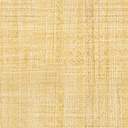 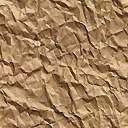 